Quota di iscrizione €150,00 (€100,00 per la parata) per equipaggio di 2 persone. Ogni persona in più oltre l’equipaggio € 50,00 Data	Firma leggibileTrasmettere la scheda d’iscrizione a: info@camet.org entro il 10 settembre 2023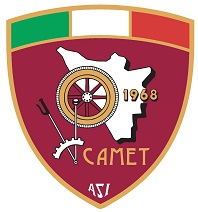 17 Settembre 2023Rally Impruneta Historic”inserito nel calendario “Tuscan Racing Club” (TRC)SCHEDA DI ISCRIZIONE*campi obbligatori1° conduttore2° conduttore*Nome*CognomeData di nascita*Indirizzo*Città*Telefono*E-mail*N° patente*Scadenza patenteDiete specifiche*campi obbligatoriDati vetturaStrumento utilizzato*MarcaCronometroprogrammabileCronometro non programmabileNessuno strumento (Parata)*ModelloCronometroprogrammabileCronometro non programmabileNessuno strumento (Parata)*Anno di fabbricazioneCronometroprogrammabileCronometro non programmabileNessuno strumento (Parata)*Numero e data di scadenza RC autoCronometroprogrammabileCronometro non programmabileNessuno strumento (Parata)*TargaCronometroprogrammabileCronometro non programmabileNessuno strumento (Parata)